Ministarstvo rada, mirovinskoga sustava, obitelji i socijalne politikeAKCIJSKI PLAN ZA SUZBIJANJE SEKSUALNOG NASILJA I SEKSUALNOG UZNEMIRAVANJAZA RAZDOBLJE DO 2024. GODINEZagreb, 2022.SADRŽAJ1.	Uvod	42.	Posebni ciljevi, mjere i aktivnosti	5Posebni cilj 1: Prevencija seksualnog nasilja i seksualnog uznemiravanja	5Mjera 1: Prevencija seksualnog nasilja i seksualnog uznemiravanja u obrazovnim ustanovama	5Mjera 2: Uvođenje sadržaja na temu suzbijanja seksualnog nasilja i seksualnog uznemiravanja te  rada sa žrtvama (u djetinjstvu i odrasloj dobi) u studijske programe na visokim učilištima koja obrazuju stručnjake koji rade sa žrtvama	6Mjera 3: Razvoj svijesti javnosti o neprihvatljivosti seksualnog nasilja i seksualnog uznemiravanja, njegovim pojavnim oblicima i posljedicama te mogućnostima zaštite žrtava	7Mjera 4: Unaprjeđenje edukativnog medijskog programa na javnom medijskom servisu s ciljem prevencije seksualnog nasilja i seksualnog uznemiravanja	8Mjera 5: Poticanje žrtava i svjedoka na prijavu seksualnog i rodno uvjetovanog nasilja	8Mjera 6: Razvoj politike zaštite djece u nacionalnim sportskim savezima	9Mjera 7: Osvještavanje djelatnika u turizmu o kriminalitetu spolnog zlostavljanja i iskorištavanja djece na turističkim lokacijama	10Mjera 8: Razvoj svijesti kod djece o mogućim opasnostima i rizicima korištenja interneta, mobitela i drugih komunikacijskih mreža	11Mjera 9: Jačanje tehničkih i kadrovskih kapaciteta policije na prevenciji i suzbijanju kriminaliteta spolnog zlostavljanja i iskorištavanja djeteta počinjenog putem komunikacijske tehnologije	12Mjera 10: Unaprjeđenje rada s djecom žrtvama kaznenih djela na internetu	12Posebni cilj 2: Unaprjeđenje skrbi i osiguranje dostupnosti usluga podrške žrtvama seksualnih delikata	13Mjera 1: Jačanje kompetencija državnih službenika i stručnjaka različitih sustava koji pružaju pomoć i potporu žrtvama seksualnog nasilja i seksualnog uznemiravanja	14Mjera 2: Izobrazba stručnjaka koji rade s djecom u sustavu odgoja i obrazovanja za prepoznavanje i razumijevanje viktimizacije te zaštite maloljetnih žrtava seksualnog nasilja	15Mjera 3. Unaprjeđenje zdravstvene skrbi djece žrtava seksualnog nasilja	16Mjera 4: Osnaživanje Mreže podrške i suradnje za žrtve i svjedoke kaznenih djela  za rad sa žrtvama seksualnog nasilja, muškarcima i ženama	17Mjera 5: Osiguravanje dostupnosti  specijaliziranih servisa za rad sa žrtvama seksualnog nasilja i seksualnog uznemiravanja	17Mjera 6: Uspostava Dječje kuće, po modelu Barnahusa, kao interdisciplinarnog i multisektorskog centra za djecu žrtve i svjedoke	18Mjera 7. Izobrazba pravosudnih dužnosnika u području suzbijanja seksualnih delikata te  o standardima zaštite prava djece žrtava spolnog zlostavljanja i zanemarivanja u europskom i domaćem zakonodavstvu	19Mjera 8: Unaprjeđenje zakonodavnog okvira radi bolje zaštite žrtve	20Mjera 9. Osiguranje preduvjeta zaštite djece prilikom zapošljavanja na sva radna mjesta koja se odnose na neposredan rad s djecom ili uključuju kontakt s djecom	21Posebni cilj 3: Postizanje odvraćajućeg djelovanja kod počinitelja seksualnih delikata	22Mjera 1: Razvoj mreže stručnjaka za rad s počiniteljima seksualnog nasilja na štetu djece	22Mjera 2: Izobrazba stručnjaka za rad s počiniteljima u zatvorskom sustavu i probaciji	23Mjera 3: Uključivanje počinitelja seksualnog nasilja u terapijske programe rada s počiniteljima	23Mjera 4: Provođenje posebnog programa tretmana zatvorenika počinitelja kaznenih djela iz područja seksualnog nasilja pod nazivom: "Prevencija recidivizma i kontrola impulzivnog ponašanja" (PRIKIP) u zatvorskom sustavu	24Mjera 5: Provođenje posebnih programa u zatvorskom sustavu kojima se odgovara na kriminogene potrebe počinitelja seksualnog nasilja i seksualnog uznemiravanja (npr. psihosocijalni tretman ovisnosti, psihosocijalni tretman počinitelja nasilja)	25Prilog: Tablični prikaz - Akcijski plan za provedbu Nacionalnog plana, Excel tablica	25Uvod U svrhu postizanja posebnih ciljeva definiranih Nacionalnim planom za suzbijanje seksualnog nasilja i seksualnog uznemiravanja za razdoblje do 2027. godine izrađen je Akcijski plan za suzbijanje seksualnog nasilja i seksualnog uznemiravanja do 2024. godine s razradom mjera te podacima o izvorima financiranja i ukupnom trošku provedbe mjera u navedenom razdoblju. Definirane mjere u ovom Akcijskom planu financirat će se iz sredstava Državnog proračuna u ukupnom iznosu za provedbu mjera iz svih posebnih ciljeva za razdoblje do 2024. godine: 8.763.757,00 kn, te po godinama kako slijedi:2022.: Državni proračun: 1.029.767,00 kn2023.: Državni proračun i ESF ukupno: 2.119.895,00 kn2024.: Državni proračun i ESF ukupno: 5.614.095,00 knPregled po posebnim ciljevima za razdoblje trajanja Akcijskog plana:Posebni cilj 1:Ukupni procijenjeni trošak provedbe za razdoblje 2022.-2024: 3.350.000,00 kn Posebni cilj 2:Ukupni procijenjeni trošak provedbe za razdoblje 2022.-2024: 4.516.557,00 knPosebni cilj 3:Ukupni procijenjeni trošak provedbe za razdoblje 2022.-2024: 897.200,00 knIzrazi koji se koriste u ovom Akcijskom planu, a imaju rodno značenje, koriste se neutralno i obuhvaćaju na jednak način i muški i ženski rod.Posebni ciljevi, mjere i aktivnostiPrilog: Tablični prikaz - Akcijski plan za provedbu Nacionalnog plana, Excel tablica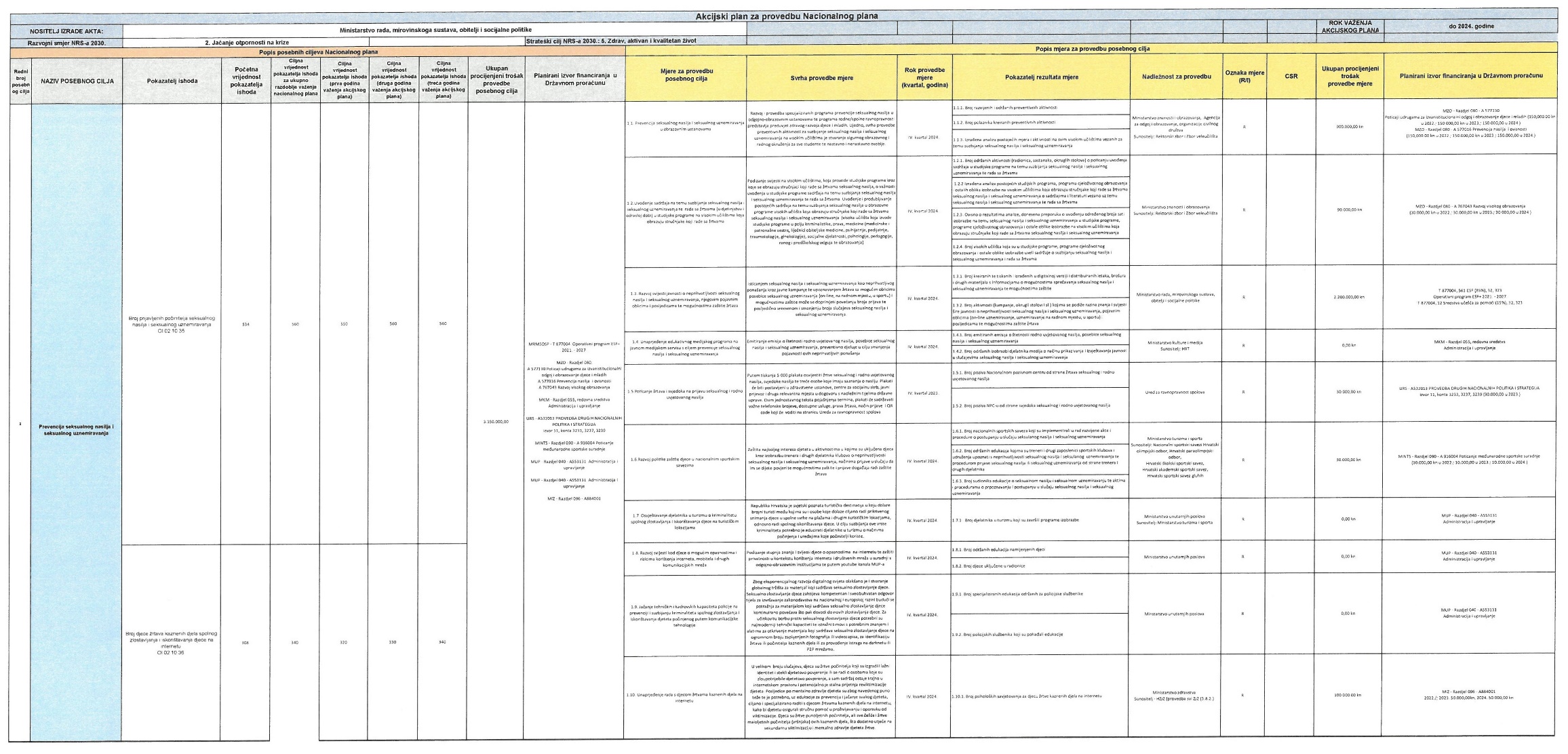 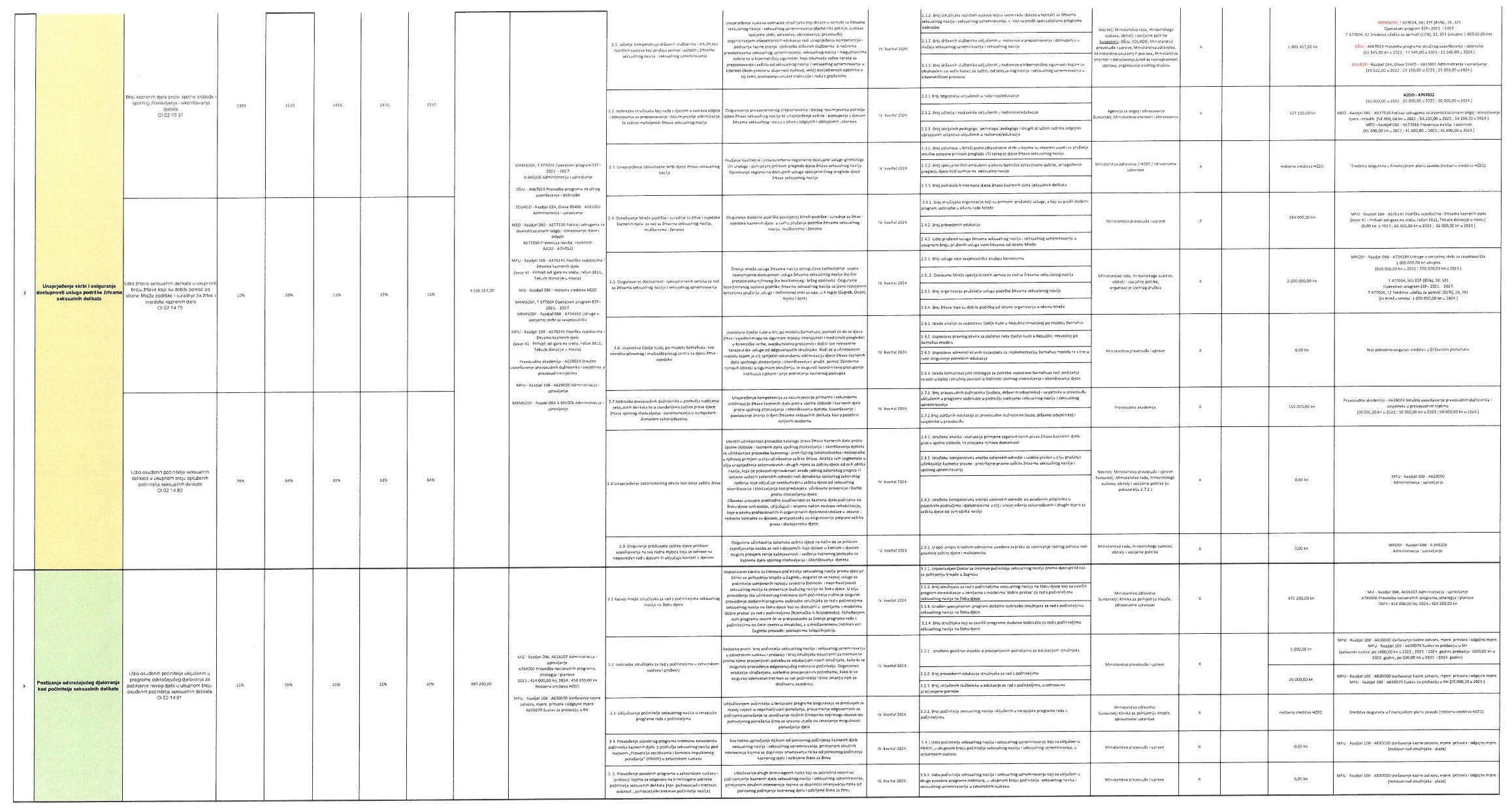 Posebni cilj 1: Prevencija seksualnog nasilja i seksualnog uznemiravanjaPosebni cilj 1: Prevencija seksualnog nasilja i seksualnog uznemiravanjaPokazatelj ishoda: OI.02.10.35 Broj prijavljenih počinitelja seksualnog nasilja i seksualnog uznemiravanjaPokazatelj ishoda: OI.02.10.35 Broj prijavljenih počinitelja seksualnog nasilja i seksualnog uznemiravanjaPočetna vrijednost: 534Ciljana vrijednost: 560Mjera 1: Prevencija seksualnog nasilja i seksualnog uznemiravanja u obrazovnim ustanovamaMjera 1: Prevencija seksualnog nasilja i seksualnog uznemiravanja u obrazovnim ustanovamaSvrha: Razvoj i provedba specijaliziranih programa rodne/spolne ravnopravnosti i prevencije seksualnog nasilja u odgojno-obrazovnim ustanovama predstavlja preduvjet zdravog razvoja djece i mladih. Ujedno, svrha provedbe preventivnih aktivnosti za suzbijanje seksualnog nasilja i seksualnog uznemiravanja na visokim učilištima je stvaranje sigurnog obrazovnog i radnog okruženja za sve studente te nastavno i nenastavno osoblje.Svrha: Razvoj i provedba specijaliziranih programa rodne/spolne ravnopravnosti i prevencije seksualnog nasilja u odgojno-obrazovnim ustanovama predstavlja preduvjet zdravog razvoja djece i mladih. Ujedno, svrha provedbe preventivnih aktivnosti za suzbijanje seksualnog nasilja i seksualnog uznemiravanja na visokim učilištima je stvaranje sigurnog obrazovnog i radnog okruženja za sve studente te nastavno i nenastavno osoblje.Pokazatelj rezultata mjere:Broj razvijenih i održanih preventivnih aktivnosti;Broj polaznika kreiranih preventivnih aktivnosti;Izrađena analiza postojećih mjera i aktivnosti na svim visokim učilištima vezanih za temu suzbijanja seksualnog nasilja i seksualnog uznemiravanja  Pokazatelj rezultata mjere:Broj razvijenih i održanih preventivnih aktivnosti;Broj polaznika kreiranih preventivnih aktivnosti;Izrađena analiza postojećih mjera i aktivnosti na svim visokim učilištima vezanih za temu suzbijanja seksualnog nasilja i seksualnog uznemiravanja  Izvor financiranja:Državni proračunMinistarstvo znanosti i obrazovanja, Agencija za odgoj i obrazovanjeA 577130 Poticaji udrugama za izvanistitucionalni odgoj i obrazovanje djece i mladih (450.000,00 kn )A 577016 Prevencija nasilja  i ovisnosti (450.000,00 kn)Ukupni procijenjeni trošak provedbe za razdoblje do 2024: 900.000,00 knGodišnja razrada troška provedbe mjere:2022.: 300.000,00 kn2023.: 300.000,00 kn2024.: 300.000,00 knIzvor financiranja:Državni proračunMinistarstvo znanosti i obrazovanja, Agencija za odgoj i obrazovanjeA 577130 Poticaji udrugama za izvanistitucionalni odgoj i obrazovanje djece i mladih (450.000,00 kn )A 577016 Prevencija nasilja  i ovisnosti (450.000,00 kn)Ukupni procijenjeni trošak provedbe za razdoblje do 2024: 900.000,00 knGodišnja razrada troška provedbe mjere:2022.: 300.000,00 kn2023.: 300.000,00 kn2024.: 300.000,00 knVrsta mjere: RVrsta mjere: RNositelji:Agencija za odgoj i obrazovanjeMinistarstvo znanosti i obrazovanjaOrganizacije civilnog društvaSunositelji: Rektorski zbor i Zbor veleučilištaNositelji:Agencija za odgoj i obrazovanjeMinistarstvo znanosti i obrazovanjaOrganizacije civilnog društvaSunositelji: Rektorski zbor i Zbor veleučilištaMjera 2: Uvođenje sadržaja na temu suzbijanja seksualnog nasilja i seksualnog uznemiravanja te  rada sa žrtvama (u djetinjstvu i odrasloj dobi) u studijske programe na visokim učilištima koja obrazuju stručnjake koji rade sa žrtvamaMjera 2: Uvođenje sadržaja na temu suzbijanja seksualnog nasilja i seksualnog uznemiravanja te  rada sa žrtvama (u djetinjstvu i odrasloj dobi) u studijske programe na visokim učilištima koja obrazuju stručnjake koji rade sa žrtvamaSvrha: Podizanje svijesti na visokim učilištima, koja provode studijske programe kroz koje se obrazuju stručnjaci koji rade sa žrtvama seksualnog nasilja, o važnosti uvođenja u studijske programe sadržaja na temu suzbijanja seksualnog nasilja i seksualnog uznemiravanja te rada sa žrtvama. Uvođenje i produbljivanje postojećih sadržaja na temu suzbijanja seksualnog nasilja u obrazovne programe visokih učilišta koja obrazuju stručnjake koji rade sa žrtvama seksualnog nasilja i seksualnog uznemiravanja  (visoka učilišta koja izvode studijske programe u polju kriminalistike, prava, medicine (medicinske i patronažne sestre, liječnici obiteljske medicine, psihijatrije, pedijatrije, traumatologije, ginekologije), socijalne djelatnosti, psihologije, pedagogije, ranog i predškolskog odgoja te obrazovanja) Svrha: Podizanje svijesti na visokim učilištima, koja provode studijske programe kroz koje se obrazuju stručnjaci koji rade sa žrtvama seksualnog nasilja, o važnosti uvođenja u studijske programe sadržaja na temu suzbijanja seksualnog nasilja i seksualnog uznemiravanja te rada sa žrtvama. Uvođenje i produbljivanje postojećih sadržaja na temu suzbijanja seksualnog nasilja u obrazovne programe visokih učilišta koja obrazuju stručnjake koji rade sa žrtvama seksualnog nasilja i seksualnog uznemiravanja  (visoka učilišta koja izvode studijske programe u polju kriminalistike, prava, medicine (medicinske i patronažne sestre, liječnici obiteljske medicine, psihijatrije, pedijatrije, traumatologije, ginekologije), socijalne djelatnosti, psihologije, pedagogije, ranog i predškolskog odgoja te obrazovanja) Pokazatelj rezultata mjere:Broj održanih aktivnosti (radionica, sastanaka, okruglih stolova) o poticanju uvođenja sadržaja u studijske programe na temu suzbijanja seksualnog nasilja i seksualnog uznemiravanja te rada sa žrtvama.Izrađena analiza postojećih studijskih programa, programa cjeloživotnog obrazovanja i ostalih oblika izobrazbe na visokim učilištima koja obrazuju stručnjake koji rade sa žrtvama seksualnog nasilja i seksualnog uznemiravanja o sadržajima i literaturi vezano uz temu seksualnog nasilja i seksualnog uznemiravanja te rada sa žrtvamaOvisno o rezultatima analize, donesena preporuka o uvođenju određenog broja sati izobrazbe na temu seksualnog nasilja i seksualnog uznemiravanja u studijske programe, programe cjeloživotnog obrazovanja i ostale oblike izobrazbe na visokim učilištima koja obrazuju stručnjake koji rade sa žrtvama seksualnog nasilja i seksualnog uznemiravanjaBroj visokih učilišta koja su u studijske programe, programe cjeloživotnog obrazovanja i ostale oblike izobrazbe uveli sadržaje o suzbijanju seksualnog nasilja i seksualnog uznemiravanja i rada sa žrtvamaPokazatelj rezultata mjere:Broj održanih aktivnosti (radionica, sastanaka, okruglih stolova) o poticanju uvođenja sadržaja u studijske programe na temu suzbijanja seksualnog nasilja i seksualnog uznemiravanja te rada sa žrtvama.Izrađena analiza postojećih studijskih programa, programa cjeloživotnog obrazovanja i ostalih oblika izobrazbe na visokim učilištima koja obrazuju stručnjake koji rade sa žrtvama seksualnog nasilja i seksualnog uznemiravanja o sadržajima i literaturi vezano uz temu seksualnog nasilja i seksualnog uznemiravanja te rada sa žrtvamaOvisno o rezultatima analize, donesena preporuka o uvođenju određenog broja sati izobrazbe na temu seksualnog nasilja i seksualnog uznemiravanja u studijske programe, programe cjeloživotnog obrazovanja i ostale oblike izobrazbe na visokim učilištima koja obrazuju stručnjake koji rade sa žrtvama seksualnog nasilja i seksualnog uznemiravanjaBroj visokih učilišta koja su u studijske programe, programe cjeloživotnog obrazovanja i ostale oblike izobrazbe uveli sadržaje o suzbijanju seksualnog nasilja i seksualnog uznemiravanja i rada sa žrtvamaIzvor financiranja:Državni proračunMinistarstvo znanosti i obrazovanjaA 767043 Razvoj visokog obrazovanja (90.000,00 kn) Ukupni procijenjeni trošak provedbe za razdoblje do 2024: 90.000,00 knGodišnja razrada troška provedbe mjere:2022.: 30.000,00 kn2023.: 30.000,00 kn2024.: 30.000,00 knIzvor financiranja:Državni proračunMinistarstvo znanosti i obrazovanjaA 767043 Razvoj visokog obrazovanja (90.000,00 kn) Ukupni procijenjeni trošak provedbe za razdoblje do 2024: 90.000,00 knGodišnja razrada troška provedbe mjere:2022.: 30.000,00 kn2023.: 30.000,00 kn2024.: 30.000,00 knVrsta mjere: RVrsta mjere: RNositelj/sunositelj:Ministarstvo znanosti i obrazovanjaSunositelji: Rektorski zbor i Zbor veleučilišta Nositelj/sunositelj:Ministarstvo znanosti i obrazovanjaSunositelji: Rektorski zbor i Zbor veleučilišta Mjera 3: Razvoj svijesti javnosti o neprihvatljivosti seksualnog nasilja i seksualnog uznemiravanja, njegovim pojavnim oblicima i posljedicama te mogućnostima zaštite žrtavaMjera 3: Razvoj svijesti javnosti o neprihvatljivosti seksualnog nasilja i seksualnog uznemiravanja, njegovim pojavnim oblicima i posljedicama te mogućnostima zaštite žrtavaSvrha: Isticanjem seksualnog nasilja i seksualnog uznemiravanja kao neprihvatljivog ponašanja kroz javne kampanje te upoznavanjem žrtava sa mogućim oblicima posebice seksualnog uznemiravanja (on-line, na radnom mjestu, u sportu) i mogućnostima zaštite može se doprinijeti smanjenju broja slučajeva te posljedično vremenom i smanjenju broja slučajeva seksualnog nasilja i seksualnog uznemiravanja.   Svrha: Isticanjem seksualnog nasilja i seksualnog uznemiravanja kao neprihvatljivog ponašanja kroz javne kampanje te upoznavanjem žrtava sa mogućim oblicima posebice seksualnog uznemiravanja (on-line, na radnom mjestu, u sportu) i mogućnostima zaštite može se doprinijeti smanjenju broja slučajeva te posljedično vremenom i smanjenju broja slučajeva seksualnog nasilja i seksualnog uznemiravanja.   Pokazatelj rezultata mjere:Broj kreiranih te tiskanih i izrađenih u digitalnoj verziji i distribuiranih letaka, brošura i drugih materijala s informacijama o mogućnostima sprečavanja seksualnog nasilja i seksualnog uznemiravanja te mogućnostima zaštite;Broj aktivnosti (kampanje, okrugli stolovi i sl.) kojima se podiže razina znanja i svijesti šire javnosti o neprihvatljivosti seksualnog nasilja i seksualnog uznemiravanja, pojavnim oblicima (on-line uznemiravanje, uznemiravanje na radnom mjestu, u sportu) i posljedicama te mogućnostima zaštite žrtavaPokazatelj rezultata mjere:Broj kreiranih te tiskanih i izrađenih u digitalnoj verziji i distribuiranih letaka, brošura i drugih materijala s informacijama o mogućnostima sprečavanja seksualnog nasilja i seksualnog uznemiravanja te mogućnostima zaštite;Broj aktivnosti (kampanje, okrugli stolovi i sl.) kojima se podiže razina znanja i svijesti šire javnosti o neprihvatljivosti seksualnog nasilja i seksualnog uznemiravanja, pojavnim oblicima (on-line uznemiravanje, uznemiravanje na radnom mjestu, u sportu) i posljedicama te mogućnostima zaštite žrtavaIzvor financiranja:Državni proračunMinistarstvo rada, mirovinskoga sustava, obitelji i socijalne politike T 877004, 561 ESF (85%), 32, 323,  Operativni program ESF+ 2021. - 2027.T 877004, 12 Sredstva učešća za pomoći (15%), 32, 323Ukupni procijenjeni trošak provedbe za razdoblje do 2024.: 2.200.000,00 knGodišnja razrada troška provedbe mjere:2022.: 0,00 kn2023.: 200.000,00 kn2024.: 2.000.000,00 knIzvor financiranja:Državni proračunMinistarstvo rada, mirovinskoga sustava, obitelji i socijalne politike T 877004, 561 ESF (85%), 32, 323,  Operativni program ESF+ 2021. - 2027.T 877004, 12 Sredstva učešća za pomoći (15%), 32, 323Ukupni procijenjeni trošak provedbe za razdoblje do 2024.: 2.200.000,00 knGodišnja razrada troška provedbe mjere:2022.: 0,00 kn2023.: 200.000,00 kn2024.: 2.000.000,00 knVrsta mjere: RVrsta mjere: RNositelj:Ministarstvo rada, mirovinskoga sustava, obitelji i socijalne politike Nositelj:Ministarstvo rada, mirovinskoga sustava, obitelji i socijalne politike Mjera 4: Unaprjeđenje edukativnog medijskog programa na javnom medijskom servisu s ciljem prevencije seksualnog nasilja i seksualnog uznemiravanjaMjera 4: Unaprjeđenje edukativnog medijskog programa na javnom medijskom servisu s ciljem prevencije seksualnog nasilja i seksualnog uznemiravanjaSvrha:Emitiranje emisija o štetnosti rodno uvjetovanog nasilja, posebice seksualnog nasilja i seksualnog uznemiravanja, preventivno djeluje u cilju smanjenja  pojavnosti ovih neprihvatljivih ponašanja.Svrha:Emitiranje emisija o štetnosti rodno uvjetovanog nasilja, posebice seksualnog nasilja i seksualnog uznemiravanja, preventivno djeluje u cilju smanjenja  pojavnosti ovih neprihvatljivih ponašanja.Pokazatelj rezultata mjere:Broj emitiranih emisija o štetnosti rodno uvjetovanog nasilja, posebice seksualnog nasilja i seksualnog uznemiravanja;Broj održanih izobrazbi djelatnika medija o načinu prikazivanja i izvještavanja javnosti u slučajevima seksualnog nasilja i seksualnog uznemiravanjaPokazatelj rezultata mjere:Broj emitiranih emisija o štetnosti rodno uvjetovanog nasilja, posebice seksualnog nasilja i seksualnog uznemiravanja;Broj održanih izobrazbi djelatnika medija o načinu prikazivanja i izvještavanja javnosti u slučajevima seksualnog nasilja i seksualnog uznemiravanjaIzvor financiranja:Državni proračunMinistarstvo kulture i medija - redovna sredstva, Administracija i upravljanjeUkupni procijenjeni trošak provedbe za razdoblje do 2024.: 0,00 knGodišnja razrada troška provedbe mjere:2022.: 0,00 kn2023.: 0,00 kn2024.: 0,00 knIzvor financiranja:Državni proračunMinistarstvo kulture i medija - redovna sredstva, Administracija i upravljanjeUkupni procijenjeni trošak provedbe za razdoblje do 2024.: 0,00 knGodišnja razrada troška provedbe mjere:2022.: 0,00 kn2023.: 0,00 kn2024.: 0,00 knVrsta mjere: RVrsta mjere: RNositelj:Ministarstvo kulture i medijaSunositelj: Hrvatska radio televizijaNositelj:Ministarstvo kulture i medijaSunositelj: Hrvatska radio televizijaMjera 5: Poticanje žrtava i svjedoka na prijavu seksualnog i rodno uvjetovanog nasilja Mjera 5: Poticanje žrtava i svjedoka na prijavu seksualnog i rodno uvjetovanog nasilja Svrha: Putem tiskanja 5000 plakata osvijestiti žrtve seksualnog i rodno uvjetovanog nasilja, svjedoke nasilja te treće osobe koje imaju saznanja o nasilju. Plakati će biti postavljeni u zdravstvene ustanove, centre za socijalnu skrb, javni prijevoz i druga relevantna mjesta u dogovoru s nadležnim tijelima državne uprave. Osim jednostavnog teksta pojašnjenja termina, plakati će sadržavati važne telefonske brojeve, dostupne usluge, prava žrtava, način prijave  i QR code koji će  voditi na stranicu Ureda za ravnopravnost spolova.Svrha: Putem tiskanja 5000 plakata osvijestiti žrtve seksualnog i rodno uvjetovanog nasilja, svjedoke nasilja te treće osobe koje imaju saznanja o nasilju. Plakati će biti postavljeni u zdravstvene ustanove, centre za socijalnu skrb, javni prijevoz i druga relevantna mjesta u dogovoru s nadležnim tijelima državne uprave. Osim jednostavnog teksta pojašnjenja termina, plakati će sadržavati važne telefonske brojeve, dostupne usluge, prava žrtava, način prijave  i QR code koji će  voditi na stranicu Ureda za ravnopravnost spolova.Pokazatelj rezultata mjere:Broj poziva Nacionalnom pozivnom centru od strane žrtava seksualnog i rodno uvjetovanog nasilja;Broj poziva NPC-u od strane svjedoka seksualnog i rodno uvjetovanog nasiljaPokazatelj rezultata mjere:Broj poziva Nacionalnom pozivnom centru od strane žrtava seksualnog i rodno uvjetovanog nasilja;Broj poziva NPC-u od strane svjedoka seksualnog i rodno uvjetovanog nasiljaIzvor financiranja:Državni proračunUred za ravnopravnost spolova Vlade RH - A532013 Provedba drugih nacionalnih politika i strategija, izvor 11, konta 3233, 3237, 3239Ukupni procijenjeni trošak provedbe za razdoblje do 2024.: 30.000,00 knGodišnja razrada troška provedbe mjere:2022.: 0,00 kn2023.: 30.000,00 kn2024.: 0,00 knIzvor financiranja:Državni proračunUred za ravnopravnost spolova Vlade RH - A532013 Provedba drugih nacionalnih politika i strategija, izvor 11, konta 3233, 3237, 3239Ukupni procijenjeni trošak provedbe za razdoblje do 2024.: 30.000,00 knGodišnja razrada troška provedbe mjere:2022.: 0,00 kn2023.: 30.000,00 kn2024.: 0,00 knVrsta mjere: RVrsta mjere: RNositelj:Ured za ravnopravnost spolova Nositelj:Ured za ravnopravnost spolova Mjera 6: Razvoj politike zaštite djece u nacionalnim sportskim savezimaMjera 6: Razvoj politike zaštite djece u nacionalnim sportskim savezimaSvrha: Zaštita najboljeg interesa djeteta u aktivnostima u kojima su uključena djeca kroz izobrazbu trenera i drugih djelatnika klubova o neprihvatljivosti seksualnog nasilja i seksualnog uznemiravanja, načinima prijave u slučaju da im se dijete povjeri te mogućnostima zaštite i prijave događaja radi zaštite žrtavaSvrha: Zaštita najboljeg interesa djeteta u aktivnostima u kojima su uključena djeca kroz izobrazbu trenera i drugih djelatnika klubova o neprihvatljivosti seksualnog nasilja i seksualnog uznemiravanja, načinima prijave u slučaju da im se dijete povjeri te mogućnostima zaštite i prijave događaja radi zaštite žrtavaPokazatelj rezultata mjere:Broj nacionalnih sportskih saveza koji su implementirali u rad razvijene akte i procedure o postupanju u slučaju seksualnog nasilja i seksualnog uznemiravanja;   Broj održanih edukacija kojima su treneri i drugi zaposlenici sportskih klubova i udruženja upoznati s neprihvatljivosti seksualnog nasilja i seksualnog uznemiravanja te procedurom prijave seksualnog nasilja ili seksualnog uznemiravanja od strane trenera i drugih djelatnika;Broj sudionika edukacije o seksualnom nasilju i seksualnom uznemiravanju te aktima i procedurama o prepoznavanju i postupanju u slučaju seksualnog nasilja i seksualnog uznemiravanjaPokazatelj rezultata mjere:Broj nacionalnih sportskih saveza koji su implementirali u rad razvijene akte i procedure o postupanju u slučaju seksualnog nasilja i seksualnog uznemiravanja;   Broj održanih edukacija kojima su treneri i drugi zaposlenici sportskih klubova i udruženja upoznati s neprihvatljivosti seksualnog nasilja i seksualnog uznemiravanja te procedurom prijave seksualnog nasilja ili seksualnog uznemiravanja od strane trenera i drugih djelatnika;Broj sudionika edukacije o seksualnom nasilju i seksualnom uznemiravanju te aktima i procedurama o prepoznavanju i postupanju u slučaju seksualnog nasilja i seksualnog uznemiravanjaIzvor financiranja:Državni proračunMinistarstvo turizma i sporta A 916004 Poticanje međunarodne sportske suradnje (30.000,00 kuna)Ukupni procijenjeni trošak provedbe za razdoblje do 2024.: 30.000,00 knGodišnja razrada troška provedbe mjere:2022.: 10.000,00 kn2023.: 10.000,00 kn2024.: 10.000,00 knIzvor financiranja:Državni proračunMinistarstvo turizma i sporta A 916004 Poticanje međunarodne sportske suradnje (30.000,00 kuna)Ukupni procijenjeni trošak provedbe za razdoblje do 2024.: 30.000,00 knGodišnja razrada troška provedbe mjere:2022.: 10.000,00 kn2023.: 10.000,00 kn2024.: 10.000,00 knVrsta mjere: RVrsta mjere: RNositelji mjere:Ministarstvo turizma i sporta Sunositelji:Nacionalni sportski savezi, Hrvatski olimpijski odbor, Hrvatski paraolimpijski odbor, Hrvatski školski sportski savez, Hrvatski akademski sportski savez, Hrvatski sportski savez gluhihNositelji mjere:Ministarstvo turizma i sporta Sunositelji:Nacionalni sportski savezi, Hrvatski olimpijski odbor, Hrvatski paraolimpijski odbor, Hrvatski školski sportski savez, Hrvatski akademski sportski savez, Hrvatski sportski savez gluhihMjera 7: Osvještavanje djelatnika u turizmu o kriminalitetu spolnog zlostavljanja i iskorištavanja djece na turističkim lokacijamaMjera 7: Osvještavanje djelatnika u turizmu o kriminalitetu spolnog zlostavljanja i iskorištavanja djece na turističkim lokacijamaSvrha: Republika Hrvatska je svjetski poznata turistička destinacija u koju dolaze brojni turisti među kojima su i osobe koje dolaze ciljano radi prikrivenog snimanja djece u spolne svrhe na plažama i drugim turističkim lokacijama, odnosno radi spolnog iskorištavanja djece. U cilju suzbijanja ove vrste kriminaliteta potrebno je educirati djelatnike u turizmu o načinima počinjenja i uređajima koje počinitelji koriste.Svrha: Republika Hrvatska je svjetski poznata turistička destinacija u koju dolaze brojni turisti među kojima su i osobe koje dolaze ciljano radi prikrivenog snimanja djece u spolne svrhe na plažama i drugim turističkim lokacijama, odnosno radi spolnog iskorištavanja djece. U cilju suzbijanja ove vrste kriminaliteta potrebno je educirati djelatnike u turizmu o načinima počinjenja i uređajima koje počinitelji koriste.Pokazatelj rezultata mjere:Broj djelatnika u turizmu koji su završili programe izobrazbePokazatelj rezultata mjere:Broj djelatnika u turizmu koji su završili programe izobrazbeIzvor financiranja:Državni proračunMinistarstvo unutarnjih poslova - A553131 Administracija i upravljanje (0,00 kn)Ukupni procijenjeni trošak provedbe za razdoblje do 2024.: 0,00 knGodišnja razrada troška provedbe mjere:2022.: 0,00 kn2023.: 0,00 kn2024.: 0,00 knIzvor financiranja:Državni proračunMinistarstvo unutarnjih poslova - A553131 Administracija i upravljanje (0,00 kn)Ukupni procijenjeni trošak provedbe za razdoblje do 2024.: 0,00 knGodišnja razrada troška provedbe mjere:2022.: 0,00 kn2023.: 0,00 kn2024.: 0,00 knVrsta mjere: RVrsta mjere: RNositelji mjere:Ministarstvo unutarnjih poslovaSunositelj: Ministarstvo turizma i sportaNositelji mjere:Ministarstvo unutarnjih poslovaSunositelj: Ministarstvo turizma i sportaPokazatelj ishoda: OI.02.10.36 Broj djece žrtava kaznenih djela spolnog zlostavljanja i iskorištavanja djece na internetu Pokazatelj ishoda: OI.02.10.36 Broj djece žrtava kaznenih djela spolnog zlostavljanja i iskorištavanja djece na internetu Početna vrijednost: 308Ciljana vrijednost: 340*Iako je početna vrijednost manja od ciljne u oba pokazatelja ishoda, cilj nije povećati broj kaznenih djela, broj počinitelja i broj djece žrtava već je cilj provedbom pripadajućih mjera doći do većeg broja prijava kaznenih djela, a samim time i većeg broja prijavljenih počinitelja te sukladno tome i većeg broja otkrivenih žrtava kojima će se provedbom drugih mjera osigurati pružanje prijeko potrebne pomoći i podrške. Provedbom zadanih mjera namjera je utjecati na razvoj svijesti javnosti o potrebi prijave saznanja o seksualnom nasilju i seksualnom uznemiravanju, educirati djecu o štetnosti ovog ponašanja, razvijati njihovu svijest o opasnostima korištenja interneta i komunikacijskih mreža te mogućnostima zaštite, jačati kapacitete policije u cilju prevencije i suzbijanja kriminaliteta spolnog zlostavljanja djeteta, jačati  kompetencije stručnjaka za pružanje pomoći žrtvama, prepoznavanje i razumijevanje viktimizacije žrtava i drugo. Provedbom ovih mjera osigurat će se veći broj prijava ovih kaznenih djela i procesuiranja počinitelja što konačno dovodi do prevencije novih slučajeva seksualnog nasilja i uznemiravanja*Iako je početna vrijednost manja od ciljne u oba pokazatelja ishoda, cilj nije povećati broj kaznenih djela, broj počinitelja i broj djece žrtava već je cilj provedbom pripadajućih mjera doći do većeg broja prijava kaznenih djela, a samim time i većeg broja prijavljenih počinitelja te sukladno tome i većeg broja otkrivenih žrtava kojima će se provedbom drugih mjera osigurati pružanje prijeko potrebne pomoći i podrške. Provedbom zadanih mjera namjera je utjecati na razvoj svijesti javnosti o potrebi prijave saznanja o seksualnom nasilju i seksualnom uznemiravanju, educirati djecu o štetnosti ovog ponašanja, razvijati njihovu svijest o opasnostima korištenja interneta i komunikacijskih mreža te mogućnostima zaštite, jačati kapacitete policije u cilju prevencije i suzbijanja kriminaliteta spolnog zlostavljanja djeteta, jačati  kompetencije stručnjaka za pružanje pomoći žrtvama, prepoznavanje i razumijevanje viktimizacije žrtava i drugo. Provedbom ovih mjera osigurat će se veći broj prijava ovih kaznenih djela i procesuiranja počinitelja što konačno dovodi do prevencije novih slučajeva seksualnog nasilja i uznemiravanjaMjera 8: Razvoj svijesti kod djece o mogućim opasnostima i rizicima korištenja interneta, mobitela i drugih komunikacijskih mrežaMjera 8: Razvoj svijesti kod djece o mogućim opasnostima i rizicima korištenja interneta, mobitela i drugih komunikacijskih mrežaSvrha: Podizanje stupnja znanja i svijesti djece o opasnostima  na internetu te zaštiti privatnosti u kontekstu korištenja Interneta i društvenih mreža u suradnji s odgojno-obrazovnim institucijama te putem Youtube kanala MUP-aSvrha: Podizanje stupnja znanja i svijesti djece o opasnostima  na internetu te zaštiti privatnosti u kontekstu korištenja Interneta i društvenih mreža u suradnji s odgojno-obrazovnim institucijama te putem Youtube kanala MUP-aPokazatelj rezultata mjere:Broj održanih edukacija namijenjenih djeciBroj djece uključene u radionicePokazatelj rezultata mjere:Broj održanih edukacija namijenjenih djeciBroj djece uključene u radioniceIzvor financiranja:Državni proračunMinistarstvo unutarnjih poslova - A553131 Administracija i upravljanje (0,00 kn)Ukupni procijenjeni trošak provedbe za razdoblje do 2024.: 0,00 knGodišnja razrada troška provedbe mjere:2022.: 0,00 kn2023.: 0,00 kn2024.: 0,00 knIzvor financiranja:Državni proračunMinistarstvo unutarnjih poslova - A553131 Administracija i upravljanje (0,00 kn)Ukupni procijenjeni trošak provedbe za razdoblje do 2024.: 0,00 knGodišnja razrada troška provedbe mjere:2022.: 0,00 kn2023.: 0,00 kn2024.: 0,00 knVrsta mjere: RVrsta mjere: RNositelji mjere:Ministarstvo unutarnjih poslovaNositelji mjere:Ministarstvo unutarnjih poslovaMjera 9: Jačanje tehničkih i kadrovskih kapaciteta policije na prevenciji i suzbijanju kriminaliteta spolnog zlostavljanja i iskorištavanja djeteta počinjenog putem komunikacijske tehnologijeMjera 9: Jačanje tehničkih i kadrovskih kapaciteta policije na prevenciji i suzbijanju kriminaliteta spolnog zlostavljanja i iskorištavanja djeteta počinjenog putem komunikacijske tehnologijeSvrha: Zbog eksponencijalnog razvoja digitalnog svijeta olakšano je i stvaranje globalnog tržišta za materijal koji sadržava seksualno zlostavljanje djece. Seksualno zlostavljanje djece zahtijeva kompetentan i sveobuhvatan odgovor tijela za izvršavanje zakonodavstva na nacionalnoj i europskoj razini budući se potražnja za materijalom koji sadržava seksualno zlostavljanje djece kontinuirano povećava što pak dovodi do novih zlostavljanja djece. Za učinkovitu borbu protiv seksualnog zlostavljanja djece potrebni su najmoderniji tehnički kapaciteti te istražni timovi s potrebnim znanjem i alatima za otkrivanje materijala koji sadržava seksualno zlostavljanje djece na ogromnom broju zaplijenjenih fotografija ili videozapisa, za identifikaciju žrtava ili počinitelja kaznenih djela ili za provođenje istraga na darknetu ili P2P mrežama.Svrha: Zbog eksponencijalnog razvoja digitalnog svijeta olakšano je i stvaranje globalnog tržišta za materijal koji sadržava seksualno zlostavljanje djece. Seksualno zlostavljanje djece zahtijeva kompetentan i sveobuhvatan odgovor tijela za izvršavanje zakonodavstva na nacionalnoj i europskoj razini budući se potražnja za materijalom koji sadržava seksualno zlostavljanje djece kontinuirano povećava što pak dovodi do novih zlostavljanja djece. Za učinkovitu borbu protiv seksualnog zlostavljanja djece potrebni su najmoderniji tehnički kapaciteti te istražni timovi s potrebnim znanjem i alatima za otkrivanje materijala koji sadržava seksualno zlostavljanje djece na ogromnom broju zaplijenjenih fotografija ili videozapisa, za identifikaciju žrtava ili počinitelja kaznenih djela ili za provođenje istraga na darknetu ili P2P mrežama.Pokazatelj rezultata mjere:Broj specijaliziranih edukacija održanih za policijske službenikeBroj policijskih službenika koji su pohađali edukacijePokazatelj rezultata mjere:Broj specijaliziranih edukacija održanih za policijske službenikeBroj policijskih službenika koji su pohađali edukacijeIzvor financiranja:Državni proračunMinistarstvo unutarnjih poslova - A553131 Administracija i upravljanje (0,00 kn)Ukupni procijenjeni trošak provedbe za razdoblje do 2024.: 0,00 knGodišnja razrada troška provedbe mjere:2022.: 0,00 kn2023.: 0,00 kn2024.: 0,00 knIzvor financiranja:Državni proračunMinistarstvo unutarnjih poslova - A553131 Administracija i upravljanje (0,00 kn)Ukupni procijenjeni trošak provedbe za razdoblje do 2024.: 0,00 knGodišnja razrada troška provedbe mjere:2022.: 0,00 kn2023.: 0,00 kn2024.: 0,00 knVrsta mjere: RVrsta mjere: RNositelji mjere:Ministarstvo unutarnjih poslovaNositelji mjere:Ministarstvo unutarnjih poslovaMjera 10: Unaprjeđenje rada s djecom žrtvama kaznenih djela na internetuMjera 10: Unaprjeđenje rada s djecom žrtvama kaznenih djela na internetuSvrha: U velikom  broju slučajeva, djeca su žrtve počinitelja koji su izgradili lažni identitet i stekli djetetovo povjerenje ili se radi o osobama koje su zloupotrijebile djetetovo povjerenje, a sam sadržaj ostaje trajno u internetskom prostoru i potencijalno je stalna prijetnja reviktimizacije djeteta. Posljedice po mentalno zdravlje djeteta su zbog navedenog puno teže te je potrebno, uz edukacije za prevenciju i jačanje svakog djeteta, ciljano i specijalizirano raditi s djecom žrtvama kaznenih djela na internetu, kako bi djetetu osigurali stručnu pomoć u proživljavanju i oporavku od viktimizacije. Djeca su žrtve punoljetnih počinitelja, ali sve češće i žrtve maloljetnih počinitelja (vršnjaka) ovih kaznenih djela, što dodatno utječe na sekundarnu viktimizaciju i mentalno zdravlje djeteta žrtve.Svrha: U velikom  broju slučajeva, djeca su žrtve počinitelja koji su izgradili lažni identitet i stekli djetetovo povjerenje ili se radi o osobama koje su zloupotrijebile djetetovo povjerenje, a sam sadržaj ostaje trajno u internetskom prostoru i potencijalno je stalna prijetnja reviktimizacije djeteta. Posljedice po mentalno zdravlje djeteta su zbog navedenog puno teže te je potrebno, uz edukacije za prevenciju i jačanje svakog djeteta, ciljano i specijalizirano raditi s djecom žrtvama kaznenih djela na internetu, kako bi djetetu osigurali stručnu pomoć u proživljavanju i oporavku od viktimizacije. Djeca su žrtve punoljetnih počinitelja, ali sve češće i žrtve maloljetnih počinitelja (vršnjaka) ovih kaznenih djela, što dodatno utječe na sekundarnu viktimizaciju i mentalno zdravlje djeteta žrtve.Pokazatelj rezultata mjere:Broj psiholoških savjetovanja za djecu žrtve kaznenih djela na internetuPokazatelj rezultata mjere:Broj psiholoških savjetovanja za djecu žrtve kaznenih djela na internetuIzvor financiranja:Državni proračunMinistarstvo zdravstva; Hrvatski zavod za javno zdravstvo - redovne aktivnosti HZJZ A884001 Administracija i upravljanjeUkupni procijenjeni trošak provedbe za razdoblje do 2024.: 100.000,00 knGodišnja razrada troška provedbe mjere:2022.: /2023.: 50.000,00 kn2024.: 50.000,00 knIzvor financiranja:Državni proračunMinistarstvo zdravstva; Hrvatski zavod za javno zdravstvo - redovne aktivnosti HZJZ A884001 Administracija i upravljanjeUkupni procijenjeni trošak provedbe za razdoblje do 2024.: 100.000,00 knGodišnja razrada troška provedbe mjere:2022.: /2023.: 50.000,00 kn2024.: 50.000,00 knVrsta mjere: RVrsta mjere: RNositelji mjere:Ministarstvo zdravstvaSunositelj: Hrvatski zavod za javno zdravstvo Nositelji mjere:Ministarstvo zdravstvaSunositelj: Hrvatski zavod za javno zdravstvo Posebni cilj 2: Unaprjeđenje skrbi i osiguranje dostupnosti usluga podrške žrtvama seksualnih delikata Posebni cilj 2: Unaprjeđenje skrbi i osiguranje dostupnosti usluga podrške žrtvama seksualnih delikata Pokazatelj ishoda: OI.02.10.37 Broj kaznenih djela protiv spolne slobode i spolnog zlostavljanja i iskorištavanja djetetaPokazatelj ishoda: OI.02.10.37 Broj kaznenih djela protiv spolne slobode i spolnog zlostavljanja i iskorištavanja djetetaPočetna vrijednost: 1390Ciljana vrijednost: 1510*Iako je početna vrijednost manja od ciljne u oba pokazatelja ishoda, cilj nije povećati broj kaznenih djela, broj počinitelja i broj djece žrtava već je cilj provedbom pripadajućih mjera doći do većeg broja prijava kaznenih djela, a samim time i većeg broja prijavljenih počinitelja te sukladno tome i većeg broja otkrivenih žrtava kojima će se provedbom drugih mjera osigurati pružanje prijeko potrebne pomoći i podrške. Provedbom zadanih mjera namjera je utjecati na razvoj svijesti javnosti o potrebi prijave saznanja o seksualnom nasilju i seksualnom uznemiravanju, educirati djecu o štetnosti ovog ponašanja, razvijati njihovu svijest o opasnostima korištenja interneta i komunikacijskih mreža te mogućnostima zaštite, jačati kapacitete policije u cilju prevencije i suzbijanja kriminaliteta spolnog zlostavljanja djeteta, jačati  kompetencije stručnjaka za pružanje pomoći žrtvama, prepoznavanje i razumijevanje viktimizacije žrtava i drugo. Provedbom ovih mjera osigurat će se veći broj prijava ovih kaznenih djela i procesuiranja počinitelja što konačno dovodi do prevencije novih slučajeva seksualnog nasilja i uznemiravanja*Iako je početna vrijednost manja od ciljne u oba pokazatelja ishoda, cilj nije povećati broj kaznenih djela, broj počinitelja i broj djece žrtava već je cilj provedbom pripadajućih mjera doći do većeg broja prijava kaznenih djela, a samim time i većeg broja prijavljenih počinitelja te sukladno tome i većeg broja otkrivenih žrtava kojima će se provedbom drugih mjera osigurati pružanje prijeko potrebne pomoći i podrške. Provedbom zadanih mjera namjera je utjecati na razvoj svijesti javnosti o potrebi prijave saznanja o seksualnom nasilju i seksualnom uznemiravanju, educirati djecu o štetnosti ovog ponašanja, razvijati njihovu svijest o opasnostima korištenja interneta i komunikacijskih mreža te mogućnostima zaštite, jačati kapacitete policije u cilju prevencije i suzbijanja kriminaliteta spolnog zlostavljanja djeteta, jačati  kompetencije stručnjaka za pružanje pomoći žrtvama, prepoznavanje i razumijevanje viktimizacije žrtava i drugo. Provedbom ovih mjera osigurat će se veći broj prijava ovih kaznenih djela i procesuiranja počinitelja što konačno dovodi do prevencije novih slučajeva seksualnog nasilja i uznemiravanjaMjera 1: Jačanje kompetencija državnih službenika i stručnjaka različitih sustava koji pružaju pomoć i potporu žrtvama seksualnog nasilja i seksualnog uznemiravanjaMjera 1: Jačanje kompetencija državnih službenika i stručnjaka različitih sustava koji pružaju pomoć i potporu žrtvama seksualnog nasilja i seksualnog uznemiravanjaSvrha: Unaprjeđenje sustava izobrazbe stručnjaka koji dolaze u kontakt sa žrtvama seksualnog nasilja i seksualnog uznemiravanja (djelatnika policije, sustava socijalne skrbi, zdravstva, obrazovanja, pravosuđa) organiziranjem višesektorskih edukacija radi unaprjeđenja kompetencija i podizanja razine znanja. Izobrazba državnih službenika o načinima prepoznavanja seksualnog uznemiravanja, seksualnog nasilja i mogućnostima zaštite te o kibernetičkoj sigurnosti koja obuhvaća važne korake za prepoznavanje i zaštitu od seksualnog nasilja i seksualnog uznemiravanja u kibernetičkom prostoru doprinosi njihovoj većoj osviještenosti općenito o toj temi, postupanju unutar institucije i radu s građanima.Svrha: Unaprjeđenje sustava izobrazbe stručnjaka koji dolaze u kontakt sa žrtvama seksualnog nasilja i seksualnog uznemiravanja (djelatnika policije, sustava socijalne skrbi, zdravstva, obrazovanja, pravosuđa) organiziranjem višesektorskih edukacija radi unaprjeđenja kompetencija i podizanja razine znanja. Izobrazba državnih službenika o načinima prepoznavanja seksualnog uznemiravanja, seksualnog nasilja i mogućnostima zaštite te o kibernetičkoj sigurnosti koja obuhvaća važne korake za prepoznavanje i zaštitu od seksualnog nasilja i seksualnog uznemiravanja u kibernetičkom prostoru doprinosi njihovoj većoj osviještenosti općenito o toj temi, postupanju unutar institucije i radu s građanima.Pokazatelj rezultata mjere:Broj stručnjaka različitih sustava koji u svom radu dolaze u kontakt sa žrtvama seksualnog nasilja i seksualnog uznemiravanja, a  koji su prošli specijalizirane programe izobrazbeBroj državnih službenika uključenih u  radionice o prepoznavanju i postupanju u slučaju seksualnog uznemiravanja i seksualnog nasiljaBroj državnih službenika uključenih u radionice o kibernetičkoj sigurnosti kojom su obuhvaćeni svi važni koraci za zaštitu od seksualnog nasilja i seksualnog uznemiravanja u kibernetičkom prostoruPokazatelj rezultata mjere:Broj stručnjaka različitih sustava koji u svom radu dolaze u kontakt sa žrtvama seksualnog nasilja i seksualnog uznemiravanja, a  koji su prošli specijalizirane programe izobrazbeBroj državnih službenika uključenih u  radionice o prepoznavanju i postupanju u slučaju seksualnog uznemiravanja i seksualnog nasiljaBroj državnih službenika uključenih u radionice o kibernetičkoj sigurnosti kojom su obuhvaćeni svi važni koraci za zaštitu od seksualnog nasilja i seksualnog uznemiravanja u kibernetičkom prostoruIzvor financiranja:Ministarstvo rada, mirovinskoga sustava, obitelji i socijalne politike MRMSOSP, T 877004, 561 ESF (85%) , 32, 323Operativni program ESF+ 2021. - 2027. T 877004, 12 Sredstva učešća za pomoći (15%), 32, 323 (ukupno 1.800.000,00 kn) Državna škola za javnu upravu  A 667028 Provedba programa stručnog usavršavanja i izobrazbe (40.635,00 kn)Središnji državni ured za razvoj digitalnog društva A 912001 Administracija i upravljanje (64.822,00 kn)Ukupni procijenjeni trošak provedbe za razdoblje do 2024.: 1.905.457,00 knGodišnja razrada troška provedbe mjere:2022.:      32.067,00 kn2023.:    336.695,00 kn2024.: 1.536.695,00 knIzvor financiranja:Ministarstvo rada, mirovinskoga sustava, obitelji i socijalne politike MRMSOSP, T 877004, 561 ESF (85%) , 32, 323Operativni program ESF+ 2021. - 2027. T 877004, 12 Sredstva učešća za pomoći (15%), 32, 323 (ukupno 1.800.000,00 kn) Državna škola za javnu upravu  A 667028 Provedba programa stručnog usavršavanja i izobrazbe (40.635,00 kn)Središnji državni ured za razvoj digitalnog društva A 912001 Administracija i upravljanje (64.822,00 kn)Ukupni procijenjeni trošak provedbe za razdoblje do 2024.: 1.905.457,00 knGodišnja razrada troška provedbe mjere:2022.:      32.067,00 kn2023.:    336.695,00 kn2024.: 1.536.695,00 knVrsta mjere: RVrsta mjere: RNositelji/sunositelji:a) nositelj mjere: Ministarstvo rada, mirovinskoga sustava, obitelji i socijalne politikeb) sunositelji mjere:  Država škola za javnu upravu,  Središnji državni ured za razvoj digitalnog društva, Ministarstvo pravosuđa i uprave, Ministarstvo zdravstva, Ministarstvo unutarnjih poslova, Ministarstvo znanosti i obrazovanja, Ured za ravnopravnost spolova, organizacije civilnog društvaNositelji/sunositelji:a) nositelj mjere: Ministarstvo rada, mirovinskoga sustava, obitelji i socijalne politikeb) sunositelji mjere:  Država škola za javnu upravu,  Središnji državni ured za razvoj digitalnog društva, Ministarstvo pravosuđa i uprave, Ministarstvo zdravstva, Ministarstvo unutarnjih poslova, Ministarstvo znanosti i obrazovanja, Ured za ravnopravnost spolova, organizacije civilnog društvaMjera 2: Izobrazba stručnjaka koji rade s djecom u sustavu odgoja i obrazovanja za prepoznavanje i razumijevanje viktimizacije te zaštite maloljetnih žrtava seksualnog nasiljaMjera 2: Izobrazba stručnjaka koji rade s djecom u sustavu odgoja i obrazovanja za prepoznavanje i razumijevanje viktimizacije te zaštite maloljetnih žrtava seksualnog nasiljaSvrha: Osiguravanje pravovremenog prepoznavanja i boljeg razumijevanja potreba djece žrtava seksualnog nasilja te unaprjeđenje zaštite i postupanja s djecom žrtvama seksualnog nasilja u okviru odgojnih i obrazovnih ustanova  Svrha: Osiguravanje pravovremenog prepoznavanja i boljeg razumijevanja potreba djece žrtava seksualnog nasilja te unaprjeđenje zaštite i postupanja s djecom žrtvama seksualnog nasilja u okviru odgojnih i obrazovnih ustanova  Pokazatelj rezultata mjere:Broj odgojitelja uključenih u radionice/edukacije;Broj učitelja i nastavnika uključenih u radionice/edukacije;Broj socijalnih pedagoga, psihologa, pedagoga i drugih stručnih radnika odgojno-obrazovnih ustanova uključenih u radionice/edukacijePokazatelj rezultata mjere:Broj odgojitelja uključenih u radionice/edukacije;Broj učitelja i nastavnika uključenih u radionice/edukacije;Broj socijalnih pedagoga, psihologa, pedagoga i drugih stručnih radnika odgojno-obrazovnih ustanova uključenih u radionice/edukacijeIzvor financiranja:Državni proračunAgencija za odgoj i obrazovanje -  A 7667022 - Stručno usavršavanje odgojno-obrazovnih djelatnika u sustavu osnovnog i srednjeg školstva (50.000,00 kn)MZO -A 577130 Poticaji udrugama za izvanistitucionalni odgoj i obrazovanje djece i mladih  (162.300,00 kn)A 577016 Prevencija nasilja  i ovisnosti (124.800,00 kn)Ukupni procijenjeni trošak provedbe za razdoblje do 2024.: 337.100,00 knGodišnja razrada troška provedbe mjere:2022.: 105.700,00 kn2023.: 115.700,00 kn2024.: 115.700,00 knIzvor financiranja:Državni proračunAgencija za odgoj i obrazovanje -  A 7667022 - Stručno usavršavanje odgojno-obrazovnih djelatnika u sustavu osnovnog i srednjeg školstva (50.000,00 kn)MZO -A 577130 Poticaji udrugama za izvanistitucionalni odgoj i obrazovanje djece i mladih  (162.300,00 kn)A 577016 Prevencija nasilja  i ovisnosti (124.800,00 kn)Ukupni procijenjeni trošak provedbe za razdoblje do 2024.: 337.100,00 knGodišnja razrada troška provedbe mjere:2022.: 105.700,00 kn2023.: 115.700,00 kn2024.: 115.700,00 knVrsta mjere: RVrsta mjere: RNositelj/sunositelji:Agencija i odgoj i obrazovanje Sunositelj:  Ministarstvo znanosti i obrazovanja Nositelj/sunositelji:Agencija i odgoj i obrazovanje Sunositelj:  Ministarstvo znanosti i obrazovanja Mjera 3. Unaprjeđenje zdravstvene skrbi djece žrtava seksualnog nasiljaMjera 3. Unaprjeđenje zdravstvene skrbi djece žrtava seksualnog nasiljaSvrha: Pružanje kvalitetne i pravovremene regionalno dostupne usluge ginekologa i/ili urologa prilikom pregleda djece žrtava seksualnog nasilja    Svrha: Pružanje kvalitetne i pravovremene regionalno dostupne usluge ginekologa i/ili urologa prilikom pregleda djece žrtava seksualnog nasilja    Pokazatelj rezultata mjere:Broj ustanova u Mreži javne zdravstvene skrbi u kojima su stvoreni uvjeti za pružanje stručne potpore prilikom pregleda i/ili terapije djece žrtava seksualnog nasilja;  Broj specijalističkih  ambulanti u okviru bolničke zdravstvene zaštite, prilagođenih pregledu djece kod sumnje na  seksualno nasilje;Broj psiholoških tretmana djece žrtava kaznenih djela seksualnih delikataPokazatelj rezultata mjere:Broj ustanova u Mreži javne zdravstvene skrbi u kojima su stvoreni uvjeti za pružanje stručne potpore prilikom pregleda i/ili terapije djece žrtava seksualnog nasilja;  Broj specijalističkih  ambulanti u okviru bolničke zdravstvene zaštite, prilagođenih pregledu djece kod sumnje na  seksualno nasilje;Broj psiholoških tretmana djece žrtava kaznenih djela seksualnih delikataIzvor financiranja:HZZO Sredstva osigurana u Financijskom planu ZavodaUkupni procijenjeni trošak provedbe za razdoblje do 2024.: 0,00 kn, redovna sredstvaGodišnja razrada troška provedbe mjere:2022.: 0,00 kn2023.: 0,00 kn2024.: 0,00 kn Izvor financiranja:HZZO Sredstva osigurana u Financijskom planu ZavodaUkupni procijenjeni trošak provedbe za razdoblje do 2024.: 0,00 kn, redovna sredstvaGodišnja razrada troška provedbe mjere:2022.: 0,00 kn2023.: 0,00 kn2024.: 0,00 kn Vrsta mjere: RVrsta mjere: RNositelj:Ministarstvo zdravstva Sunositelji:Zdravstvene ustanoveNositelj:Ministarstvo zdravstva Sunositelji:Zdravstvene ustanovePokazatelj ishoda: OI.02.14.79 Udio žrtava seksualnih delikata u ukupnom broju žrtava koje su dobile pomoć od strane Mreže podrške i suradnje za žrtve i svjedoke kaznenih djelaPokazatelj ishoda: OI.02.14.79 Udio žrtava seksualnih delikata u ukupnom broju žrtava koje su dobile pomoć od strane Mreže podrške i suradnje za žrtve i svjedoke kaznenih djelaPočetna vrijednost: 10%Ciljana vrijednost: 20%Mjera 4: Osnaživanje Mreže podrške i suradnje za žrtve i svjedoke kaznenih djela  za rad sa žrtvama seksualnog nasilja, muškarcima i ženamaMjera 4: Osnaživanje Mreže podrške i suradnje za žrtve i svjedoke kaznenih djela  za rad sa žrtvama seksualnog nasilja, muškarcima i ženamaSvrha:Osiguranje dodatne podrške postojećoj Mreži podrške i suradnje za žrtve i svjedoke kaznenih djela  u svrhu pružanja podrške žrtvama seksualnog nasilja, muškarcima i ženama Svrha:Osiguranje dodatne podrške postojećoj Mreži podrške i suradnje za žrtve i svjedoke kaznenih djela  u svrhu pružanja podrške žrtvama seksualnog nasilja, muškarcima i ženama Pokazatelj rezultata mjere:Broj stručnjaka organizacije koji su primarni pružatelji usluga, a koji su prošli dodatni program izobrazbe u okviru rada Mreže;Broj provedenih edukacija;Udio pruženih usluga žrtvama seksualnog nasilja i seksualnog uznemiravanja u ukupnom broju pruženih usluga svim žrtvama od strane MrežePokazatelj rezultata mjere:Broj stručnjaka organizacije koji su primarni pružatelji usluga, a koji su prošli dodatni program izobrazbe u okviru rada Mreže;Broj provedenih edukacija;Udio pruženih usluga žrtvama seksualnog nasilja i seksualnog uznemiravanja u ukupnom broju pruženih usluga svim žrtvama od strane MrežeIzvor financiranja:Državni proračunMinistarstvo pravosuđa i uprave - A576241 Podrška svjedocima i žrtvama kaznenih djela Ukupni procijenjeni trošak provedbe za razdoblje do 2024.: 124.000,00 knGodišnja razrada troška provedbe mjere:2022.: 0,00 kn2023.: 62.000,00 kn2024.: 62.000,00 knIzvor financiranja:Državni proračunMinistarstvo pravosuđa i uprave - A576241 Podrška svjedocima i žrtvama kaznenih djela Ukupni procijenjeni trošak provedbe za razdoblje do 2024.: 124.000,00 knGodišnja razrada troška provedbe mjere:2022.: 0,00 kn2023.: 62.000,00 kn2024.: 62.000,00 knVrsta mjere: RVrsta mjere: RNositelj:Ministarstvo pravosuđa i upraveNositelj:Ministarstvo pravosuđa i upraveMjera 5: Osiguravanje dostupnosti  specijaliziranih servisa za rad sa žrtvama seksualnog nasilja i seksualnog uznemiravanjaMjera 5: Osiguravanje dostupnosti  specijaliziranih servisa za rad sa žrtvama seksualnog nasilja i seksualnog uznemiravanjaSvrha: Širenje mreže usluga žrtvama nasilja omogućava zadovoljenje uvjeta ravnomjerne dostupnosti usluga žrtvama seksualnog nasilja što čini pretpostavku njihovog što kvalitetnijeg i bržeg oporavka. Osiguranje koordiniranog sustava podrške žrtvama seksualnog nasilja sa jasno razvijenim kriterijima pružanja usluga i definiranoj vrsti usluga, u 4 regije (Zagreb, Osijek, Rijeka i Split) Svrha: Širenje mreže usluga žrtvama nasilja omogućava zadovoljenje uvjeta ravnomjerne dostupnosti usluga žrtvama seksualnog nasilja što čini pretpostavku njihovog što kvalitetnijeg i bržeg oporavka. Osiguranje koordiniranog sustava podrške žrtvama seksualnog nasilja sa jasno razvijenim kriterijima pružanja usluga i definiranoj vrsti usluga, u 4 regije (Zagreb, Osijek, Rijeka i Split) Pokazatelj rezultata mjere:Broj usluga koje savjetovališta pružaju korisnicima;Osnovana Mreža specijaliziranih servisa za rad sa žrtvama seksualnog nasilja;Broj organizacija pružatelja usluga podrške žrtvama seksualnog nasilja;Broj žrtava koje su dobile podršku od strane organizacija u okviru MrežePokazatelj rezultata mjere:Broj usluga koje savjetovališta pružaju korisnicima;Osnovana Mreža specijaliziranih servisa za rad sa žrtvama seksualnog nasilja;Broj organizacija pružatelja usluga podrške žrtvama seksualnog nasilja;Broj žrtava koje su dobile podršku od strane organizacija u okviru MrežeIzvor financiranja:Državni proračunMinistarstvo rada, mirovinskoga sustava, obitelji i socijalne politike A734189 Udruge u socijalnoj skrbi za savjetovališta  1.000.000,00 kn ukupno T 877004, 561 ESF (85%), 38, 381Operativni program ESF+ 2021. - 2027. T 877004, 12 Sredstva učešća za pomoći (15%), 38, 381(za mrežu servisa  1.000.000,00 kn u 2024.)Ukupni procijenjeni trošak provedbe za razdoblje do 2024.: 2.000.000,00 knGodišnja razrada troška provedbe mjere:2022.:    500.000,00 kn2023.:    500.000,00 kn2024.: 1.000.000,00 knIzvor financiranja:Državni proračunMinistarstvo rada, mirovinskoga sustava, obitelji i socijalne politike A734189 Udruge u socijalnoj skrbi za savjetovališta  1.000.000,00 kn ukupno T 877004, 561 ESF (85%), 38, 381Operativni program ESF+ 2021. - 2027. T 877004, 12 Sredstva učešća za pomoći (15%), 38, 381(za mrežu servisa  1.000.000,00 kn u 2024.)Ukupni procijenjeni trošak provedbe za razdoblje do 2024.: 2.000.000,00 knGodišnja razrada troška provedbe mjere:2022.:    500.000,00 kn2023.:    500.000,00 kn2024.: 1.000.000,00 knVrsta mjere: RVrsta mjere: RNositelji/sunositelji:Ministarstvo rada, mirovinskoga sustava, obitelji i socijalne politikeSunositelji:organizacije civilnog društva Nositelji/sunositelji:Ministarstvo rada, mirovinskoga sustava, obitelji i socijalne politikeSunositelji:organizacije civilnog društva Mjera 6: Uspostava Dječje kuće, po modelu Barnahusa, kao interdisciplinarnog i multisektorskog centra za djecu žrtve i svjedokeMjera 6: Uspostava Dječje kuće, po modelu Barnahusa, kao interdisciplinarnog i multisektorskog centra za djecu žrtve i svjedokeSvrha: Uspostava Dječje kuće u RH, po modelu Barnahusa, pomoći će da se djeca žrtve i svjedoci mogu na sigurnom mjestu intervjuirati i medicinski pregledati u forenzičke svrhe, sveobuhvatno procijeniti i dobiti sve relevantne terapeutske usluge od odgovarajućih stručnjaka. Radi se o učinkovitom modelu kojem je cilj spriječiti sekundarnu viktimizaciju djece žrtava kaznenih djela spolnoga zlostavljanja i iskorištavanja i  pružiti pomoć članovima njihovih obitelji u sigurnom okruženju, te osigurati koordinirano postupanje institucija tijekom i prije pokretanja kaznenog postupkaSvrha: Uspostava Dječje kuće u RH, po modelu Barnahusa, pomoći će da se djeca žrtve i svjedoci mogu na sigurnom mjestu intervjuirati i medicinski pregledati u forenzičke svrhe, sveobuhvatno procijeniti i dobiti sve relevantne terapeutske usluge od odgovarajućih stručnjaka. Radi se o učinkovitom modelu kojem je cilj spriječiti sekundarnu viktimizaciju djece žrtava kaznenih djela spolnoga zlostavljanja i iskorištavanja i  pružiti pomoć članovima njihovih obitelji u sigurnom okruženju, te osigurati koordinirano postupanje institucija tijekom i prije pokretanja kaznenog postupkaPokazatelj rezultata mjere:Izrada analize za uspostavu Dječje kuće u Republici Hrvatskoj po modelu Barnahus;Uspostava pravnog okvira za početak rada Dječje kuće u Republici Hrvatskoj po Barnahus modelu;Uspostava administrativnih kapaciteta za implementaciju Barnahus modela te s tim u svezi osiguranje potrebnih edukacija;Izrada komunikacijske strategije za potrebe uspostave Barnahusa radi podizanja svijesti u općoj i stručnoj javnosti o štetnosti spolnog zlostavljanja i iskorištavanja djecePokazatelj rezultata mjere:Izrada analize za uspostavu Dječje kuće u Republici Hrvatskoj po modelu Barnahus;Uspostava pravnog okvira za početak rada Dječje kuće u Republici Hrvatskoj po Barnahus modelu;Uspostava administrativnih kapaciteta za implementaciju Barnahus modela te s tim u svezi osiguranje potrebnih edukacija;Izrada komunikacijske strategije za potrebe uspostave Barnahusa radi podizanja svijesti u općoj i stručnoj javnosti o štetnosti spolnog zlostavljanja i iskorištavanja djeceIzvor financiranja:Ministarstvo pravosuđa i uprave  Redovna sredstva planirana u Državnom proračunuUkupni procijenjeni trošak provedbe za razdoblje do 2024.: 0,00 knGodišnja razrada troška provedbe mjere:2022.:    0,00 kn2023.:    0,00 kn2024.:    0,00 knIzvor financiranja:Ministarstvo pravosuđa i uprave  Redovna sredstva planirana u Državnom proračunuUkupni procijenjeni trošak provedbe za razdoblje do 2024.: 0,00 knGodišnja razrada troška provedbe mjere:2022.:    0,00 kn2023.:    0,00 kn2024.:    0,00 knVrsta mjere: RVrsta mjere: RNositelji/sunositelji:Ministarstvo pravosuđa i upraveNositelji/sunositelji:Ministarstvo pravosuđa i upravePokazatelj ishoda: OI.02.14.80 Udio osuđenih počinitelja seksualnih delikata u ukupnom broju optuženih počinitelja seksualnih delikataPokazatelj ishoda: OI.02.14.80 Udio osuđenih počinitelja seksualnih delikata u ukupnom broju optuženih počinitelja seksualnih delikataPočetna vrijednost: 79%Ciljana vrijednost: 84%Mjera 7. Izobrazba pravosudnih dužnosnika u području suzbijanja seksualnih delikata te  o standardima zaštite prava djece žrtava spolnog zlostavljanja i zanemarivanja u europskom i domaćem zakonodavstvuMjera 7. Izobrazba pravosudnih dužnosnika u području suzbijanja seksualnih delikata te  o standardima zaštite prava djece žrtava spolnog zlostavljanja i zanemarivanja u europskom i domaćem zakonodavstvuSvrha: Unapređenje kompetencija za razumijevanje primarne i sekundarne viktimizacije žrtava kaznenih djela protiv spolne slobode i kaznenih djela protiv spolnog zlostavljanja i iskorištavanja djeteta. Usavršavanje i povezivanje znanja o djeci žrtvama seksualnih delikata kao o posebno ranjivim osobama.Svrha: Unapređenje kompetencija za razumijevanje primarne i sekundarne viktimizacije žrtava kaznenih djela protiv spolne slobode i kaznenih djela protiv spolnog zlostavljanja i iskorištavanja djeteta. Usavršavanje i povezivanje znanja o djeci žrtvama seksualnih delikata kao o posebno ranjivim osobama.Pokazatelj rezultata mjere:Broj pravosudnih dužnosnika (sudaca, državnih odvjetnika) i savjetnika u pravosuđu uključenih u programe izobrazbe u području suzbijanja seksualnog nasilja i seksualnog uznemiravanja;Broj održanih edukacija za pravosudne dužnosnike (suce, državne odvjetnike) i savjetnike u pravosuđuPokazatelj rezultata mjere:Broj pravosudnih dužnosnika (sudaca, državnih odvjetnika) i savjetnika u pravosuđu uključenih u programe izobrazbe u području suzbijanja seksualnog nasilja i seksualnog uznemiravanja;Broj održanih edukacija za pravosudne dužnosnike (suce, državne odvjetnike) i savjetnike u pravosuđuIzvor financiranja:Državni proračunPravosudna akademija A 629024 Stručno usavršavanje pravosudnih dužnosnika i savjetnika u pravosudnim tijelima (150.000,00 kn)Ukupni procijenjeni trošak provedbe za razdoblje do 2024.: 150.000,00 knGodišnja razrada troška provedbe mjere:2022.: 50.000,00 kn2023.: 50.000,00 kn2024.: 50.000,00 knIzvor financiranja:Državni proračunPravosudna akademija A 629024 Stručno usavršavanje pravosudnih dužnosnika i savjetnika u pravosudnim tijelima (150.000,00 kn)Ukupni procijenjeni trošak provedbe za razdoblje do 2024.: 150.000,00 knGodišnja razrada troška provedbe mjere:2022.: 50.000,00 kn2023.: 50.000,00 kn2024.: 50.000,00 knVrsta mjere: RVrsta mjere: RNositelj:Pravosudna akademijaNositelj:Pravosudna akademijaMjera 8: Unaprjeđenje zakonodavnog okvira radi bolje zaštite žrtve  Mjera 8: Unaprjeđenje zakonodavnog okvira radi bolje zaštite žrtve  Svrha: Utvrditi učinkovitost provedbe kataloga prava žrtava kaznenih djela protiv spolne slobode i kaznenih djela spolnog zlostavljanja i iskorištavanja djeteta te učinkovitost provedbe kaznenog i prekršajnog zakonodavstva i nedostatke u njihovoj primjeni u cilju učinkovitije zaštite žrtava. Analiza svih segmenata u cilju unaprjeđenja zakonodavnih i drugih mjera za zaštitu djece od svih oblika nasilja, koja će pokazati opravdanost izrade jednog zakonskog propisa ili izmjene važećih zakonskih odredbi radi donošenja cjelovitog zakonskog rješenja koje uključuje sveobuhvatnu zaštitu djece od seksualnog iskorištavanja i zlostavljanja kao preduvjeta  učinkovite prevencije i borbe protiv zlostavljanja djece. Obaveza provjere prethodne osuđivanosti za kaznena djela počinjena na štetu djece svih osoba, uključujući i vrijeme nakon nastupa rehabilitacije, koje u okviru profesionalnih ili organiziranih djelatnosti dolaze u izravne i redovite kontakte sa djecom, pretpostavka su osiguravanja potpune zaštite prava i dostojanstva djece.Svrha: Utvrditi učinkovitost provedbe kataloga prava žrtava kaznenih djela protiv spolne slobode i kaznenih djela spolnog zlostavljanja i iskorištavanja djeteta te učinkovitost provedbe kaznenog i prekršajnog zakonodavstva i nedostatke u njihovoj primjeni u cilju učinkovitije zaštite žrtava. Analiza svih segmenata u cilju unaprjeđenja zakonodavnih i drugih mjera za zaštitu djece od svih oblika nasilja, koja će pokazati opravdanost izrade jednog zakonskog propisa ili izmjene važećih zakonskih odredbi radi donošenja cjelovitog zakonskog rješenja koje uključuje sveobuhvatnu zaštitu djece od seksualnog iskorištavanja i zlostavljanja kao preduvjeta  učinkovite prevencije i borbe protiv zlostavljanja djece. Obaveza provjere prethodne osuđivanosti za kaznena djela počinjena na štetu djece svih osoba, uključujući i vrijeme nakon nastupa rehabilitacije, koje u okviru profesionalnih ili organiziranih djelatnosti dolaze u izravne i redovite kontakte sa djecom, pretpostavka su osiguravanja potpune zaštite prava i dostojanstva djece.Pokazatelj rezultata mjere:Izrađena analiza i evaluacija primjene zagarantiranih prava žrtava kaznenih djela protiv spolne slobode, te procjena njihove dostatnosti;Izrađena komparativna analiza zakonskih odredbi i sudske prakse u cilju pružanja učinkovitije kazneno-pravne i prekršajno-pravne zaštite žrtvama seksualnog nasilja i spolnog uznemiravanja;Izrađena komparativna analiza zakonskih odredbi po posebnim propisima u pojedinim područjima i djelatnostima u cilju unaprjeđenja zakonodavnih i drugih mjera za zaštitu djece od svih oblika nasiljaPokazatelj rezultata mjere:Izrađena analiza i evaluacija primjene zagarantiranih prava žrtava kaznenih djela protiv spolne slobode, te procjena njihove dostatnosti;Izrađena komparativna analiza zakonskih odredbi i sudske prakse u cilju pružanja učinkovitije kazneno-pravne i prekršajno-pravne zaštite žrtvama seksualnog nasilja i spolnog uznemiravanja;Izrađena komparativna analiza zakonskih odredbi po posebnim propisima u pojedinim područjima i djelatnostima u cilju unaprjeđenja zakonodavnih i drugih mjera za zaštitu djece od svih oblika nasiljaIzvor financiranja:Državni proračunMinistarstvo pravosuđa i uprave A629000 Administracija i upravljanjeUkupni procijenjeni trošak provedbe za razdoblje do 2024.: 0,00 knGodišnja razrada troška provedbe mjere:2022.: 0,00 kn2023.: 0,00 kn2024.: 0,00 knIzvor financiranja:Državni proračunMinistarstvo pravosuđa i uprave A629000 Administracija i upravljanjeUkupni procijenjeni trošak provedbe za razdoblje do 2024.: 0,00 knGodišnja razrada troška provedbe mjere:2022.: 0,00 kn2023.: 0,00 kn2024.: 0,00 knVrsta mjere: RVrsta mjere: RNositelj:Nositelj: Ministarstvo pravosuđa i upraveSunositelj: Ministarstvo rada, mirovinskoga sustava, obitelji i socijalne politikeNositelj:Nositelj: Ministarstvo pravosuđa i upraveSunositelj: Ministarstvo rada, mirovinskoga sustava, obitelji i socijalne politikeMjera 9. Osiguranje preduvjeta zaštite djece prilikom zapošljavanja na sva radna mjesta koja se odnose na neposredan rad s djecom ili uključuju kontakt s djecomMjera 9. Osiguranje preduvjeta zaštite djece prilikom zapošljavanja na sva radna mjesta koja se odnose na neposredan rad s djecom ili uključuju kontakt s djecomSvrha: Osigurana učinkovitija zakonska zaštita djece na način da se prilikom  zapošljavanja osoba za rad s djecom/ili koje dolaze u kontakt s djecom osigura provjera ranije kažnjavanosti i vođenja kaznenog postupka za kaznena djela spolnog zlostavljanja i iskorištavanja  djetetaSvrha: Osigurana učinkovitija zakonska zaštita djece na način da se prilikom  zapošljavanja osoba za rad s djecom/ili koje dolaze u kontakt s djecom osigura provjera ranije kažnjavanosti i vođenja kaznenog postupka za kaznena djela spolnog zlostavljanja i iskorištavanja  djetetaPokazatelj rezultata mjere:U opći propis o radnim odnosima uvedena zapreka za zasnivanje radnog odnosa radi posebne zaštite djece i maloljetnikaPokazatelj rezultata mjere:U opći propis o radnim odnosima uvedena zapreka za zasnivanje radnog odnosa radi posebne zaštite djece i maloljetnikaIzvor financiranja:Državni proračunMinistarstvo rada, mirovinskoga sustava, obitelji i socijalne politike A 854006 Administracija i upravljanje Ukupni procijenjeni trošak provedbe za razdoblje do 2024.: 0,00 knGodišnja razrada troška provedbe mjere:2022.: 0,00 kn2023.: 0,00 kn2024.: 0,00 knIzvor financiranja:Državni proračunMinistarstvo rada, mirovinskoga sustava, obitelji i socijalne politike A 854006 Administracija i upravljanje Ukupni procijenjeni trošak provedbe za razdoblje do 2024.: 0,00 knGodišnja razrada troška provedbe mjere:2022.: 0,00 kn2023.: 0,00 kn2024.: 0,00 knVrsta mjere: RVrsta mjere: RNositelj:Ministarstvo rada, mirovinskoga sustava, obitelji i socijalne politike Nositelj:Ministarstvo rada, mirovinskoga sustava, obitelji i socijalne politike Posebni cilj 3: Postizanje odvraćajućeg djelovanja kod počinitelja seksualnih delikata Posebni cilj 3: Postizanje odvraćajućeg djelovanja kod počinitelja seksualnih delikata Pokazatelj ishoda: OI.02.14.81 Udio osuđenih počinitelja uključenih u programe radi postizanja odvraćajućeg djelovanja za počinjenje novog djela u ukupnom broju osuđenih počinitelja seksualnih delikataPokazatelj ishoda: OI.02.14.81 Udio osuđenih počinitelja uključenih u programe radi postizanja odvraćajućeg djelovanja za počinjenje novog djela u ukupnom broju osuđenih počinitelja seksualnih delikataPočetna vrijednost: 15%Ciljana vrijednost: 35%Mjera 1: Razvoj mreže stručnjaka za rad s počiniteljima seksualnog nasilja na štetu djeceMjera 1: Razvoj mreže stručnjaka za rad s počiniteljima seksualnog nasilja na štetu djeceSvrha: Uspostavom Centra za tretman počinitelja seksualnog nasilja prema djeci pri Klinici za psihijatriju Vrapče u Zagrebu osigurat će se razvoj usluga za počinitelje usmjerenih razvoju svijesti o štetnosti  i neprihvatljivosti seksualnog nasilja te prevencije budućeg nasilja na štetu djece. U cilju provođenja što učinkovitijeg tretmana ovih počinitelja nužno je osigurati provođenje dodatnih programa izobrazbe stručnjaka za rad s počiniteljima seksualnog nasilja na štetu djece koji su dostupni u  zemljama s modelima 'dobre prakse' za rad s počiniteljima (Njemačka ili Nizozemska). Pohađanjem ovih programa stvorit će se pretpostavke za širenje programa rada s počiniteljima na četiri centra u Hrvatskoj, a u međuvremenu tretman van Zagreba provoditi postupcima telepsihijatrije.Svrha: Uspostavom Centra za tretman počinitelja seksualnog nasilja prema djeci pri Klinici za psihijatriju Vrapče u Zagrebu osigurat će se razvoj usluga za počinitelje usmjerenih razvoju svijesti o štetnosti  i neprihvatljivosti seksualnog nasilja te prevencije budućeg nasilja na štetu djece. U cilju provođenja što učinkovitijeg tretmana ovih počinitelja nužno je osigurati provođenje dodatnih programa izobrazbe stručnjaka za rad s počiniteljima seksualnog nasilja na štetu djece koji su dostupni u  zemljama s modelima 'dobre prakse' za rad s počiniteljima (Njemačka ili Nizozemska). Pohađanjem ovih programa stvorit će se pretpostavke za širenje programa rada s počiniteljima na četiri centra u Hrvatskoj, a u međuvremenu tretman van Zagreba provoditi postupcima telepsihijatrije.Pokazatelj rezultata mjere:Uspostavljen Centar za tretman počinitelja seksualnog nasilja prema djeci pri Klinici za psihijatriju Vrapče u Zagrebu;Broj stručnjaka za rad s počiniteljima seksualnog nasilja na štetu djece koji su završili  program do-edukacije u zemljama s modelima 'dobre prakse' za rad s počiniteljima seksualnog nasilja na štetu djece;Izrađen specijalizirani program dodatne izobrazbe stručnjaka za rad s počiniteljima seksualnog nasilja na štetu djece;Broj stručnjaka koji su završili programe dodatne izobrazbe za rad s počiniteljima seksualnog nasilja na štetu djecePokazatelj rezultata mjere:Uspostavljen Centar za tretman počinitelja seksualnog nasilja prema djeci pri Klinici za psihijatriju Vrapče u Zagrebu;Broj stručnjaka za rad s počiniteljima seksualnog nasilja na štetu djece koji su završili  program do-edukacije u zemljama s modelima 'dobre prakse' za rad s počiniteljima seksualnog nasilja na štetu djece;Izrađen specijalizirani program dodatne izobrazbe stručnjaka za rad s počiniteljima seksualnog nasilja na štetu djece;Broj stručnjaka koji su završili programe dodatne izobrazbe za rad s počiniteljima seksualnog nasilja na štetu djeceIzvor financiranja:Državni proračunMinistarstvo zdravstva MiZ - Razdjel 096, A618207 Administracija i upravljanjeA789006 Provedba nacionalnih programa, strategija i planova2023.: 414 000,00 kn; 2024.: 458 200,00 knUkupni procijenjeni trošak provedbe za razdoblje do 2024.: 872.200,00 knIzvor financiranja:Državni proračunMinistarstvo zdravstva MiZ - Razdjel 096, A618207 Administracija i upravljanjeA789006 Provedba nacionalnih programa, strategija i planova2023.: 414 000,00 kn; 2024.: 458 200,00 knUkupni procijenjeni trošak provedbe za razdoblje do 2024.: 872.200,00 knVrsta mjere: RVrsta mjere: RNositelji/sunositelj:Ministarstvo zdravstva Sunositelj:Klinika za psihijatriju Vrapče, zdravstvene ustanoveNositelji/sunositelj:Ministarstvo zdravstva Sunositelj:Klinika za psihijatriju Vrapče, zdravstvene ustanoveMjera 2: Izobrazba stručnjaka za rad s počiniteljima u zatvorskom sustavu i probacijiMjera 2: Izobrazba stručnjaka za rad s počiniteljima u zatvorskom sustavu i probacijiSvrha:Redovito pratiti broj počinitelja seksualnog nasilja i seksualnog uznemiravanja u zatvorskom sustavu i probaciji i broj stručnjaka educiranih za tretman te prema tome procjenjivati potrebu za edukacijom novih stručnjaka, kako bi se osiguralo provođenje odgovarajućeg tretmana počinitelja. Organizirati edukacije stručnjaka, sukladno procijenjenim potrebama, kako bi se osigurao adekvatan tretman za sve počinitelje i time smanjio rizik za društvenu zajednicu.Svrha:Redovito pratiti broj počinitelja seksualnog nasilja i seksualnog uznemiravanja u zatvorskom sustavu i probaciji i broj stručnjaka educiranih za tretman te prema tome procjenjivati potrebu za edukacijom novih stručnjaka, kako bi se osiguralo provođenje odgovarajućeg tretmana počinitelja. Organizirati edukacije stručnjaka, sukladno procijenjenim potrebama, kako bi se osigurao adekvatan tretman za sve počinitelje i time smanjio rizik za društvenu zajednicu.Pokazatelj rezultata mjere:Izrađeno godišnje izvješće o procijenjenim potrebama za edukacijom stručnjaka;Broj provedenih edukacija stručnjaka za rad s počiniteljima;Broj uključenih službenika u edukacije za rad s počiniteljima, u odnosu na procijenjene potrebePokazatelj rezultata mjere:Izrađeno godišnje izvješće o procijenjenim potrebama za edukacijom stručnjaka;Broj provedenih edukacija stručnjaka za rad s počiniteljima;Broj uključenih službenika u edukacije za rad s počiniteljima, u odnosu na procijenjene potrebeIzvor financiranja:Državni proračunMinistarstvo pravosuđa i uprave A630000 Izvršavanje kazne zatvora, mjere  pritvora i odgojne mjereA630079 Sustav za probaciju u RH Ukupni procijenjeni trošak provedbe za razdoblje do 2024.: 25.000,00 knGodišnja razrada troška provedbe mjere:2022.:   2.000,00 kn2023.: 21.500,00 kn2024.:   1.500,00 knIzvor financiranja:Državni proračunMinistarstvo pravosuđa i uprave A630000 Izvršavanje kazne zatvora, mjere  pritvora i odgojne mjereA630079 Sustav za probaciju u RH Ukupni procijenjeni trošak provedbe za razdoblje do 2024.: 25.000,00 knGodišnja razrada troška provedbe mjere:2022.:   2.000,00 kn2023.: 21.500,00 kn2024.:   1.500,00 knVrsta mjere: RVrsta mjere: RNositelji/sunositelji:Ministarstvo pravosuđa i upraveNositelji/sunositelji:Ministarstvo pravosuđa i upraveMjera 3: Uključivanje počinitelja seksualnog nasilja u terapijske programe rada s počiniteljima Mjera 3: Uključivanje počinitelja seksualnog nasilja u terapijske programe rada s počiniteljima Svrha:Uključivanjem počinitelja u terapijske programe osiguravaju se preduvjeti za  razvoj svijesti o neprihvatljivosti ponašanja, preuzimanje odgovornosti za počinjeno ponašanje te utvrđivanje rizičnih čimbenika koji mogu dovesti do ponovljenog ponašanja čime se izravno utječe na smanjenje mogućnosti ponavljanja djela.Svrha:Uključivanjem počinitelja u terapijske programe osiguravaju se preduvjeti za  razvoj svijesti o neprihvatljivosti ponašanja, preuzimanje odgovornosti za počinjeno ponašanje te utvrđivanje rizičnih čimbenika koji mogu dovesti do ponovljenog ponašanja čime se izravno utječe na smanjenje mogućnosti ponavljanja djela.Pokazatelj rezultata mjere:Broj počinitelja seksualnog nasilja uključenih u terapijske programe rada s počiniteljimaPokazatelj rezultata mjere:Broj počinitelja seksualnog nasilja uključenih u terapijske programe rada s počiniteljimaIzvor financiranja:HZZOSredstva osigurana u Financijskom planu zavodaUkupni procijenjeni trošak provedbe za razdoblje do 2024.: 0,00 knGodišnja razrada troška provedbe mjere:2022.: 0,00 kn2023.: 0,00 kn2024.: 0,00 knIzvor financiranja:HZZOSredstva osigurana u Financijskom planu zavodaUkupni procijenjeni trošak provedbe za razdoblje do 2024.: 0,00 knGodišnja razrada troška provedbe mjere:2022.: 0,00 kn2023.: 0,00 kn2024.: 0,00 knVrsta mjere: RVrsta mjere: RNositelji/sunositelj:Ministarstvo zdravstva Sunositelj:Klinika za psihijatriju Vrapče, zdravstvene ustanoveNositelji/sunositelj:Ministarstvo zdravstva Sunositelj:Klinika za psihijatriju Vrapče, zdravstvene ustanoveMjera 4: Provođenje posebnog programa tretmana zatvorenika počinitelja kaznenih djela iz područja seksualnog nasilja pod nazivom: "Prevencija recidivizma i kontrola impulzivnog ponašanja" (PRIKIP) u zatvorskom sustavu Mjera 4: Provođenje posebnog programa tretmana zatvorenika počinitelja kaznenih djela iz područja seksualnog nasilja pod nazivom: "Prevencija recidivizma i kontrola impulzivnog ponašanja" (PRIKIP) u zatvorskom sustavu Svrha:Kvalitetno upravljanje rizikom od ponovnog počinjenja kaznenih djela seksualnog nasilja i seksualnog uznemiravanja, primjenom stručnih intervencija kojima se doprinosi smanjivanju rizika od ponovnog počinjenja kaznenog djela i ozbiljne štete za žrtvu.Svrha:Kvalitetno upravljanje rizikom od ponovnog počinjenja kaznenih djela seksualnog nasilja i seksualnog uznemiravanja, primjenom stručnih intervencija kojima se doprinosi smanjivanju rizika od ponovnog počinjenja kaznenog djela i ozbiljne štete za žrtvu.Pokazatelj rezultata mjere:Udio počinitelja seksualnog nasilja i seksualnog uznemiravanja koji su uključeni u PRIKIP, u ukupnom broju počinitelja seksualnog nasilja i seksualnog uznemiravanja, u zatvorskom sustavuPokazatelj rezultata mjere:Udio počinitelja seksualnog nasilja i seksualnog uznemiravanja koji su uključeni u PRIKIP, u ukupnom broju počinitelja seksualnog nasilja i seksualnog uznemiravanja, u zatvorskom sustavuIzvor financiranja:Državni proračunMinistarstvo pravosuđa i uprave A630000 Izvršavanje kazne zatvora, mjere  pritvora i odgojne mjere Ukupni procijenjeni trošak provedbe za razdoblje do 2024.: 0,00 knGodišnja razrada troška provedbe mjere:2022.: 0,00 kn2023.: 0,00 kn2024.: 0,00 knIzvor financiranja:Državni proračunMinistarstvo pravosuđa i uprave A630000 Izvršavanje kazne zatvora, mjere  pritvora i odgojne mjere Ukupni procijenjeni trošak provedbe za razdoblje do 2024.: 0,00 knGodišnja razrada troška provedbe mjere:2022.: 0,00 kn2023.: 0,00 kn2024.: 0,00 knVrsta mjere: RVrsta mjere: RNositelj:Ministarstvo pravosuđa i upraveNositelj:Ministarstvo pravosuđa i upraveMjera 5: Provođenje posebnih programa u zatvorskom sustavu kojima se odgovara na kriminogene potrebe počinitelja seksualnog nasilja i seksualnog uznemiravanja (npr. psihosocijalni tretman ovisnosti, psihosocijalni tretman počinitelja nasilja)Mjera 5: Provođenje posebnih programa u zatvorskom sustavu kojima se odgovara na kriminogene potrebe počinitelja seksualnog nasilja i seksualnog uznemiravanja (npr. psihosocijalni tretman ovisnosti, psihosocijalni tretman počinitelja nasilja)Svrha:Ublažavanje drugih kriminogenih rizika koji su posredno vezani uz počinjenje kaznenih djela seksualnog nasilja i seksualnog uznemiravanja, primjenom stručnih intervencija kojima se doprinosi smanjivanju rizika od ponovnog počinjenja kaznenog djela i ozbiljne štete za žrtvu.Svrha:Ublažavanje drugih kriminogenih rizika koji su posredno vezani uz počinjenje kaznenih djela seksualnog nasilja i seksualnog uznemiravanja, primjenom stručnih intervencija kojima se doprinosi smanjivanju rizika od ponovnog počinjenja kaznenog djela i ozbiljne štete za žrtvu.Pokazatelj rezultata mjere:Udio počinitelja seksualnog nasilja i seksualnog uznemiravanja koji su uključeni u druge posebne programe tretmana, u ukupnom broju počinitelja seksualnog nasilja i seksualnog uznemiravanja, u zatvorskom sustavuPokazatelj rezultata mjere:Udio počinitelja seksualnog nasilja i seksualnog uznemiravanja koji su uključeni u druge posebne programe tretmana, u ukupnom broju počinitelja seksualnog nasilja i seksualnog uznemiravanja, u zatvorskom sustavuIzvor financiranja:Državni proračunMinistarstvo pravosuđa i uprave A630000 Izvršavanje kazne zatvora, mjere  pritvora i odgojne mjereUkupni procijenjeni trošak provedbe za razdoblje do 2024.: 0,00 knGodišnja razrada troška provedbe mjere:2022.: 0,00 kn2023.: 0,00 kn2024.: 0,00 knIzvor financiranja:Državni proračunMinistarstvo pravosuđa i uprave A630000 Izvršavanje kazne zatvora, mjere  pritvora i odgojne mjereUkupni procijenjeni trošak provedbe za razdoblje do 2024.: 0,00 knGodišnja razrada troška provedbe mjere:2022.: 0,00 kn2023.: 0,00 kn2024.: 0,00 knVrsta mjere: RVrsta mjere: RNositelj:Ministarstvo pravosuđa i upraveNositelj:Ministarstvo pravosuđa i uprave